         Администрация Кировского муниципального района направляет Вам информацию об итогах социально-экономического развития района за 1 квартал 2015года.Приложение на  13л. в 1 экз.Вр. и. о. главы  Кировского муниципального района   - главы администрации Кировского муниципального района                                                                        В. Н. Давидчукисп.       Ситник М.В. 21-9-57В Кировском муниципальном районе разработана и действует Программа комплексного социально- экономического развития Кировского муниципального района на 2013-2017 годы, данная программа принята решением думы Кировского муниципального района №81-НПА от 24 июля 2013 года « О программе комплексного социально-экономического развития Кировского муниципального района на 2013-2017 годы».Кировский муниципальный район участвует в следующих государственных программах Приморского края:«Экономическое развитие и инновационная экономика Приморского края»                  на 2013-2017 годы:подпрограмма «Развитие малого и среднего предпринимательства в   Приморском крае» на 2013-2017годы     2)  «Развитие сельского хозяйства и регулирование рынков сбыта   сельскохозяйственной продукции, сырья и продовольствия. Повышения   уровня жизни сельского населения Приморского края на 2013-2020 годы»   подпрограмма «Социальное развитие села в Приморском крае»     3) «Информационное общество» на 2013-2017 годы  Подпрограмма "Использование информационно-коммуникационных технологий                в социально ориентированных областях".Пояснительная  записка  к итогам социально-экономического развития Кировского муниципального района за 3месяца 2015 годаРазвитие реального сектора экономики Структурные изменения в экономике района             По данным органа статистики на 01.04.2015 года  на территории Кировского муниципального района осуществляют свою деятельность 704 хозяйствующих субъектов всех видов экономической деятельности и индивидуальных предпринимателей без образования юридического лица (209 ед. – юридических лиц и 495ед. – индивидуальные предприниматели).            Преимущественно организации имеют частную форму собственности – 55 %, муниципальную форму собственности – 24,4 %, государственную  - 11 %, прочие – 9,6 %.  	Хозяйствующие субъекты по заявленным видам деятельности распределены следующим образом: сельское и лесное – 12; добыча полезных ископаемых – 2; обрабатывающие производства – 17; производство и распределение электроэнергии, газа и воды – 8; строительство – 9; оптовая и розничная торговля, ремонт автотранспортных средств и бытовых изделий – 41; деятельность гостиниц и ресторанов – 6; деятельность транспорта и связь – 6; финансовая деятельность – 3; операции с недвижимым имуществом, аренда и предоставление услуг – 19; государственное управление и социальное обеспечение – 24; образование – 31; здравоохранение и предоставление социальных услуг – 9; предоставление коммунальных услуг и персональных услуг – 22.      Промышленность.За  3 месяца 2015г. объем отгруженных товаров собственного производства по крупным и средним организациям составил 149,4 млн.рублей, что в действующих ценах продукции по сравнению с уровнем прошлого года составляет 106,6%.( 1 кв. . – 140,2 млн.рублей). Хотя и незначительно по крупным  и средним организациям Кировского муниципального района происходит увеличение объема отгруженных товаров собственного производства в сфере обрабатывающего производства крупными и средними организациями,  так за 1квартал 2015 года  - 0,992 млн. руб., что в 3,2 раза больше в действующих ценах за 1 квартал 2014года – 0,311 млн.руб.Экономическая основа представлена субъектами малого и среднего предпринимательства в  сельскохозяйственной,  лесоперерабатывающей  и пищевой отрасли района. В целом за отчетный период объем производства по виду деятельности «лесозаготовки» в действующих ценах увеличился на 11,1 раза к показателю 2014г. и составил 82,3 млн.руб Увеличило объемы  в 2,5р производства малое предприятие ООО «Кировсклес» в 2,5 раза, на данном предприятии улучшилась товарная структура, увеличились объемы заготовок . Также собственное производство по переработке древесины осуществляли субъекты малого предпринимательства. На 01.04.2015года в  районе действовало более шести миницехов по переработке древесины, производства строительных материалов.СтроительствоВвод в действие жилых домов за январь – март 2015года составил 154 кв.м общей площади, почти все жилье введено индивидуальными застройщиками.            За  3 месяца 2015 год в Кировском  муниципальном  районе, введено объектов социальной сферы:	- в  п.Кировский ИП Марченко В.И открыт продовольственный магазин «Лидер»  общей площадью 615,2кв.м, стоимостью 14,2 млн.руб.	- в кп.Горные Ключи ИП Давиденко открыто СТО, общей площадью , стоимостью 3,6 млн.руб.	- в кп. Горные Ключи ИП Тимощенко Я.Г. открыт магазин продовольственных товаров, общей площадью . 	-  в    кп. Горные Ключи открыт автомагазин, общей площадью 35,1кв.м   Сельское хозяйствоОбъем производства сельскохозяйственной продукции в хозяйствах всех категорий (сельхоз организации, хозяйства населения, крестьянские (фермерские) хозяйства и ИП), за январь – март 2015года, по расчетам составляет 65,2 млн.руб. (что в действующих ценах продукции по сравнению с уровнем прошлого года составляет 102,4%.( январь – март  . –63,7 млн.руб.).На территории Кировского муниципального района осуществляют свою деятельность 16 КФХ, 7 – сельхоз.организации и 4,7 тыс. личных подсобных хозяйств.      На 1 апреля 2015 года  поголовье скота в хозяйствах всех категорий  района по сравнению с поголовьем на 1 апреля 2014года  снизилось на 3,8% и составило 2369 гол. против 2463 голов периода прошлого года, вместе с тем числе поголовье овец и коз  возросло на 33%   (1256 гол. против 944 гол.) соответственно.     Повысилось производство яиц за 3 месяца  2015 года - 282 тыс.штук,  это на  16 %  больше уровня прошлого года, снизилось производство молока  на    16,3%                    1кв 2015 года – 713 тонн, 1кв 2014 – 852тонн).Потребительский рынок     имеет  положительную динамику развития: Малое предпринимательство       Малое предпринимательство  играет в развитии района важную роль, а в отдельных секторах экономики  решающую роль. Именно малые предприятия способствуют снижению социальной напряженности, стабилизации  экономической ситуации.       По состоянию на 01.04.2015 года на территории муниципального района  зарегистрировано 209 организаций  всех форм собственности. Из общего количества организаций  87 - малые предприятия. В составе Единого государственного реестра налогоплательщиков учтено 495 предпринимателя  преимущественно осуществляют деятельность в сфере розничной торговли – 69% (345 индивидуальных предпринимателей)       Численность работающих в малом бизнесе составляет  более 36,4 % от общей численности занятых. Среднесписочная численность работающих на малых предприятиях составляет  1,6 тыс.человек.       Малый бизнес муниципального района является тем сектором экономики, который оказывает существенное влияние на общее состояние района, насыщение рынка товарами  и услугами, формирование налоговой базы и налоговых поступлений в бюджеты всех уровней, создание новых рабочих мест и новых производств.        Малый бизнес охватывает многие отрасли экономики района (сельское хозяйство; обрабатывающие производства; производство и распределение электроэнергии и воды; строительство; транспорт и связь; торговля и общественное питание).        За 3 месяца 2015 года оборот малых предприятий составил 341,5 млн.руб. При этом данный показатель представлен на 70,7 % розничной торговлей, 14,4% общественным питанием,  1,7%  производством и распределением электроэнергии и воды, 4,3% обрабатывающим  производством.       Доля малых предприятий в общем обороте Кировского муниципального района за 3 месяца 2015года  - 53,1%,  в сравнении за аналогичный период 2014 года соответственно  составило  56,2%.      Малый бизнес муниципального района является тем сектором экономики,  который оказывает существенное влияние на общее состояние района, насыщение рынка товарами и услугами, формирование налоговой базы и налоговых поступлений в бюджеты всех уровней, создание новых рабочих мест и новых производств. Малый бизнес охватывает многие отрасли экономики района (сельское хозяйство, обрабатывающие производства, производство и распределение электроэнергии и воды, строительство, транспорт связь, торговля и общественное питание).Развитие социальной сферы. Уровня и качества жизни населенияДемографическая ситуация       По статистическим данным естественный прирост населения за январь – март  2015 года составил «минус» 71 человек, что на 42% выше,  чем за аналогичный период 2014 года. Миграционное сальдо за этот же период -  «минус» 32человека  или 34% к соответствующему периоду   2014 года («минус» 94 человека). По оценочным данным численность населения за 3 месяца  2015 года  уменьшилась на 103 человека  и составила 19508 человека, сократившись на 0,6%  в сравнении с началом текущего года.  Изменение демографических показателей по Кировскому району за соответствующий период 2-х лет ( 1кв  –  1кв ) наглядно представлено на рисунке 1.Рисунок 1. Демографические показатели по Кировскому району за 1кв.2014г -1кв.2015гДемографические показатели за 2 года отчетного периода приведены в таблице 1.Таблица 1. Динамика демографических показателей в Кировском районе, человек.*Оценочные данные        Занятость Численность экономически активного населения к концу  марта  2015 года, по оценке, в соответствии с методологией Международной Организации Труда, составляет  51  % от общей численности   населения района. В их числе  10085  человек   были заняты  в экономике  и  364  человек  не имели занятия, но активно  его искали  и классифицировались как безработные. Уровень занятости населения  74,1 % , что соответствует   105  % от  показателя прошлого года.  Уровень общей безработицы составил  25,9 % , что составляет  86,3 % к уровню прошлого года.  Уровень регистрируемой безработицы составил 3,5 % (76,1 % к уровню прошлого года). Коэффициент  напряженности на рынке труда  1,3 человека,  что составляет  36  % к  уровню прошлого года.         За период с января по март   2015 года в службу занятости Кировского района обратилось с целью поиска работы  230  человек, что на  15 %  больше, чем за аналогичный период  прошлого года.        На 01.04.2015  года численность граждан, состоящих на учете в службе занятости, составила  411 человек, что на 18,1  %   меньше   уровня прошлого года.          На 01.04 .2015 года в службе занятости населения численность официально зарегистрированных безработных составляет 364  человека (на 01.04.2014г. – 480 чел.).         Из числа обратившихся  53,5  % составляют женщины, что на 8,5  % больше, чем за  соответствующий  период прошлого года. Молодежь составляет  31,3 %, что на  3,3 %  больше, чем за тот же период прошлого года.        За 3 месяца  . произошли изменения в структуре  обратившихся граждан. Уменьшилась доля граждан, уволившихся по собственному желанию на 7,7 % (с 36 % в 2014г. до  28,3% в 2015г.), стремящихся возобновить трудовую деятельность после длительного ( более года) перерыва на  13,1 % ( с 33,5 % в 2014г.  до  20,4% в 2015г.).      Увеличилась доля  уволенных в связи с сокращением штатов  на 10,9 %   ( с 6,5 %  в . до 17,4 %  в 2015г.).Динамика показателей состояния регистрируемого рынка трудаКировского района за 1 квартал 2015годаДоля трудоустроенных в общем числе обратившихся граждан составляет  13,9 %, что на 63,8 %  ниже, чем за 3  месяца  2014 года.	        	Уровень регистрируемой безработицы составил 3,5 %,  что на 1,1 %  ниже   уровня прошлого года.            В структуре  обратившихся граждан по профессиональной принадлежности  преобладают граждане, ранее   работавшие по рабочей профессии (58,3 %).  Количество вакансий, поступивших в   2015 году,  составляет    206  единиц (по сравнению с 2014 годом  произошло  увеличение    –  на   67  вакансий). Число вакансий  на конец  марта    2015 года  составляет  313 единиц,  что на  172  вакансии   больше , чем за  аналогичный период   прошлого   года.          На рынке труда спросом пользуются в основном рабочие специальности, на их долю  приходится 96,2 % вакансий от общего числа заявленных.  	За январь- март  2015 года центром занятости заключено 22  договора   с работодателями. Государственная услуга по организации оплачиваемых общественных работ предоставлена  27   безработным   гражданам. Основными партнерами в организации общественных работ являются такие организации, как: СХПК «Кировский», ООО «Кировское молоко»,  ООО «Санаторий»,  МОКУ «СОШ № 2»,   ООО «Курортное» и др. Уровень жизни населенияСреднемесячная  начисленная номинальная заработная плата по кругу предприятий района за 3 месяца  2015 года   - 23654,95 руб. что  на 28,3% выше уровня прошлого года. Самая высокая заработная плата начислялась в отраслях материально технического снабжения, электроэнергетики, лесной промышленности, санаторно- курортной.Одним из положительных моментов является отсутствие задолженности по заработной плате.           Культура	Муниципальное бюджетное учреждение Культурно-досуговый центр Кировского муниципального района» объединяет деятельность структурных подразделений: аппарат управления, районный народный дом культуры, районный народный музей им.В.М.Малаева, культурно-этнографический музей –комплекс «Крестьянская усадьба. Начало XX века» с .Подгорное. С января 2015 года в соответствии с Федеральным законом РФ от 27 мая 2014 года №136-ФЗ « О внесении изменений в ст26.3 Федерального закона «Об общих принципах организации законодательных 9представительных) и исполнительных органов государственной власти субъектов Российской Федерации» в состав межпоселенческой центральной районной библиотеки вошли библиотеки: с.Хвищанка, с.Марьяновка, с.Крыловка, с.Руновка,с.Комаровка.	В Кировском муниципальном районе клубных формирований -13, в которых 239 участников, из них коллективов самодеятельного художественного творчества-8, участников в них -66человек.	За 1 квартал 2015 года творческие коллективы РДК провели концертов: народный ансамбыль песни»Успенская звонница» - 5; академический хор – 5; группа «Шанс» - 3; вокальный ансамбль «Улыбка» - 4.Основные показатели работы за 1квартал 2015года.Таблица№3 	Работа районного Дома культуры за 1 квартал 2015года велась в нескольких направлениях: культурно-массовые мероприятия, мероприятия патриотической направленности, работа с молодежью, детьми и подростками, работа с семьей, нравственно-правовое просвещение населения и профилактика правонарушений среди несовершеннолетних.Библиотечная деятельность. Межпоселенческая центральная районная библиотека (далее МП ЦРБ) является информационным центром для населения Кировского муниципального района и методическим центром для библиотек поселений . Показатели библиотечного обслуживания за 1квартал 2015 года МП ЦРБ -  обслужили  1377 читателей,  книговыдача составила  – 15184 экз. , посещаемость -5908 человек. Показатели  Межпоселенческой детской  районной библиотеки (далее МП  ДРБ) за 1квартал 2015года следующие: обслужили  628 читателей, книговыдача составила  – 6939 экз. , посещаемость – 3097 человек.       Образование В районе в  01.04.2015 году функционировали 26 образовательных организаций, из них: 17 - общеобразовательных организаций из них: 6 - средних образовательных учреждений, 11 – основных образовательных учреждений; а также 6-дошкольных образовательных  организаций, 3 - учреждения дополнительного образования. Численность учащихся на 01.04.2015года всего составляет 2382 человека, из них 1-4кл – 977 человек, 5-9кл – 1203человека, 10-11кл.  – 202человека.Компьютеризированы все 26 образовательных учреждения, но не в достаточном количестве и в части образовательных учреждений компьютеры требуют обновления.           Дошкольное образование. На 01.04.2014г. в районе действует  14 образовательных учреждений, реализующих основную общеобразовательную программу дошкольного образования (6-МДОКУ,  3 МОКУ ООШ с ГКП (группами кратковременного пребывания), 5 - ОУ с дошкольными группами), в которых функционирует 47 дошкольных групп, количественный состав – 981 воспитанника. С января по март 2015 года произошло слияние и распределение детей в имеющиеся группы в соответствии с «дорожной картой» КМР, так  в МДОКУ Дет.сад №3 п.Горные Ключи стало 8 групп (в 2014г-9групп), в МДОКУ Дет.сад№4п.Горные Ключи стало 4 группы (в 2014г.-5 групп).     В 2015 году продолжают работу группы кратковременного пребывания (присмотра и ухода) в МОКУ ООШ п.Родниковый - на 20 мест,  в МОКУ ООШ с.Преображенка  15 мест и МОКУ ООШ с.Шмаковка – 15 мест.Количество детей от 0 до 3 лет состоящих на учете для определения в муниципальные учреждения на 01.04.15 года составляет 290 детей.     Во исполнение Указа Президента от 07.05.2012 года № 599  все дети 3-7 лет, желающие посещать детский сад,  местами обеспечены.     Дополнительное образование. Важная роль в обучении личности детей, в приобретении социального опыта принадлежит учреждениям дополнительного образования. В Кировском муниципальном  районе функционируют 3 учреждения дополнительного образования: ДЮЦ, МОКУ ДОД ДЮСШ п. Кировский, МОБУ ДОД ВПЦ «Патриот». В ДЮЦ  функционирует 9 объединений с охватом 165 детей. Деятельность воспитанников в ДЮЦ осуществляется как в одновозрастных, так и в разновозрастных объединениях по интересам, в которых занимаются дети в возрасте от 6 до 18 лет. Реализуются 9 программ дополнительного образования функционировало 4 направления,  в которых обучалось 141 ребят  в возрасте от 6 до 18 лет. Реализовано 4 программы. На базе  МОКУ СОШ с.Преображенка работала спортивная секция «Настольный теннис». Сохранность контингента составила  95%. Средняя наполняемость воспитанников в группах- 16 чел.  МОБУ ДОД ВПЦ «Патриот» – 510 воспитанников, реализуется  8 программ. Кружки и секции работали  на базе  МОКУ  СОШ с.Павлофедоровка,  МОКУ СОШ п.Горные Ключи,  МОКУ  СОШ №1, №2 п. Кировский . Сохранность контингента составила  92%.  Традицию «быть активными» коллектив МОБУ ДОД ВПЦ «Патриот» продолжает в 2014-2015 учебном году.      Кроме муниципальных учреждений образования на территории района имеются три государственных учреждения – КГОКУ для детей сирот и детей оставшихся без попечения родителей «Детский дом  с.Ольховка» ,  КГОКУ для детей сирот и детей оставшихся без попечения родителей «Детский дом с. Преображенка» и КГБУ СХТК  «Сельскохозяйственный технологический колледж.Социальная политика  	На 01.04.2015г. численность домохозяйств, состоящих на учете в ОСЗН, составляет 9520 домохозяйств, что на 15,8% больше отчетного периода 2014года, ( 1 кв.2014 г- 8221 домохозяйства) с числом людей  в них 15503 человек. В Кировском районе осуществляется большинство социальных гарантий и льгот семьям с детьми. Ежемесячно производится выплата пособий на детей до 16 лет. Количество получателей пособий на детей - 796, количество детей -  1484, на которых выплачивается пособие. В Отделении социальной помощи на дому по уходу за гражданами пожилого возраста и инвалидами работает 37 человека, в том числе социальных работников надомной службы – 13 человек. Была проведена работа по выявлению одиноких и одиноко проживающих престарелых граждан и инвалидов, взято на обслуживание  за 1 квартал - 11 чел.,  снято с обслуживания - 19 чел.  На социальном обслуживании на дому по состоянию на 01.04.2015 года находится 171 человека.На сегодняшний день количество участников войны (в том числе инвалидов) и их вдов, проживающих в районе  - 113 человек, из них прошли оздоровление  в санаториях за 3 месяца 2015 года – нет. Количество граждан пользующихся социальной поддержкой по оплате жилых помещений и коммунальных услуг – 5681 человек,  сумма начисленных субсидий за 3 месяца 2015 года составляет  3 439,5 тыс.рублей, количество получателей единовременных денежных выплат (ветераны труда, труженики тыла, доноры и заслуженные работники) по состоянию на 01.04.2015 года составляют 1876  человек, общая сумма за 3 месяца 2015 года – 3 439,5 тыс.рублей.Финансы        За отчетный период 2015 года в бюджет Кировского муниципального района поступило доходов 81 033,55 тыс. рублей, что на 5 % выше соответствующего периода прошлого года ( 86 444 тыс.руб. – отчетный период 2014 год).        По результатам     3 месяцев  2015 года план доходов выполнен на 20,7%, в том числе по налоговым доходам 21,37 %, по неналоговым доходам –23,15 %, средств  краевого бюджета –19,92 %.       При установленном плане собственных доходов 390 981,4  тыс. рублей, поступило в бюджет района 81 033,6тыс.руб., что составило 20,7% годового плана.Основными источниками формирования налоговых и неналоговых доходов районного бюджета является налог на доходы физических лиц, который  за 3 месяца  2015 год составил удельный вес – 52,8%, в сравнении с прошлым годом удельный вес уменьшился на 8,1% ( 1 кв.2014г – 60,9%). Другие источники доходов соответственно составили за  3 месяца 2015 года:- налоги на совокупный доход (ЕНВД, ЕСХН, патент) – 8,9%, (3 месяца 2014г.- 9,2%)- доходы от использования муниципального имущества –5,03% (3 месяца 2014г. – 7,9%) - доходы от оказания платных услуг – 9,83%, (2013г -11,26%);- штрафы, санкции – 0,6%, (3 месяца 2014г – 2,6%);- государственная пошлина –1,9%, (3 месяца 2014г. – 1,3%);- доходы от продажи муниципального  имущества (имущества, земельных участков) – 12,7%; (3 месяца 2014г – 2,6%)- плата за негативное воздействие на окружающую среду – 0,56%( 3 месяца 2014г – 0,46%.)Врио главы Кировского муниципальногорайона - главы администрации Кировского муниципального района                                                                       В.Н.ДавидчукИсп.Ситник М.В8(42354)21-9-57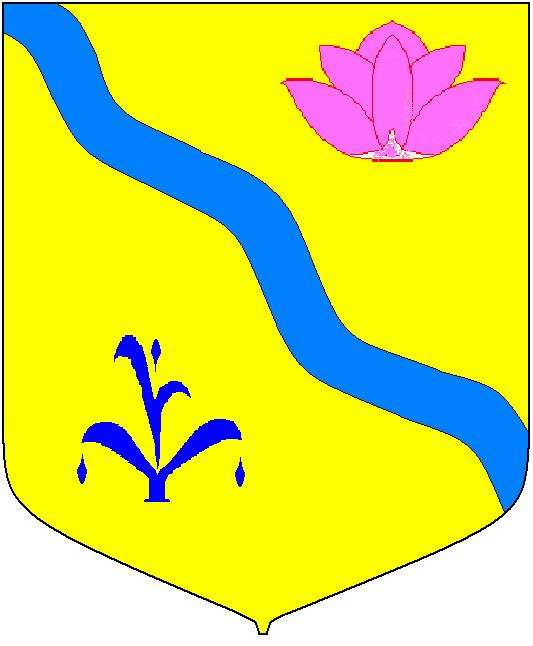 АДМИНИСТРАЦИЯКИРОВСКОГО МУНИЦИПАЛЬНОГО РАЙОНАул. Советская 57, пгт. Кировский, 692091 тел(факс) (42354) 21-7-03, E-mail: kirovsky@mo.primorsky.ruАДМИНИСТРАЦИЯКИРОВСКОГО МУНИЦИПАЛЬНОГО РАЙОНАул. Советская 57, пгт. Кировский, 692091 тел(факс) (42354) 21-7-03, E-mail: kirovsky@mo.primorsky.ruАДМИНИСТРАЦИЯКИРОВСКОГО МУНИЦИПАЛЬНОГО РАЙОНАул. Советская 57, пгт. Кировский, 692091 тел(факс) (42354) 21-7-03, E-mail: kirovsky@mo.primorsky.ruДепартамент экономикиПриморского края .ВладивостокУл.Светланская,22haletskij_ly@primorsky.ru№Департамент экономикиПриморского края .ВладивостокУл.Светланская,22haletskij_ly@primorsky.ruна № отДепартамент экономикиПриморского края .ВладивостокУл.Светланская,22haletskij_ly@primorsky.ruПриложение 1Приложение 1Приложение 1Приложение 1Приложение 1Приложение 1Приложение 1Приложение 1Приложение 1Кировский  муниципальный  районКировский  муниципальный  районКировский  муниципальный  районКировский  муниципальный  районКировский  муниципальный  районКировский  муниципальный  районКировский  муниципальный  районКировский  муниципальный  районКировский  муниципальный  районИтоги социально-экономического развития за  3 месяца 2015 годаИтоги социально-экономического развития за  3 месяца 2015 годаИтоги социально-экономического развития за  3 месяца 2015 годаИтоги социально-экономического развития за  3 месяца 2015 годаИтоги социально-экономического развития за  3 месяца 2015 годаИтоги социально-экономического развития за  3 месяца 2015 годаИтоги социально-экономического развития за  3 месяца 2015 годаИтоги социально-экономического развития за  3 месяца 2015 годаИтоги социально-экономического развития за  3 месяца 2015 года.....в % к.в % к.Численность населения, 
тыс. чел.Численность населения, 
тыс. чел.20,220,220,219,619,697%97%Численность занятых в экономике,  тыс. чел.Численность занятых в экономике,  тыс. чел.4,54,54,54,44,497,797,7Численность детей 
от 0 до 17 лет, тыс. чел.Численность детей 
от 0 до 17 лет, тыс. чел.4,54,54,54,54,5100%100%Площадь территории, кв. кмПлощадь территории, кв. км3483,93483,93483,93483,93483,9100%100%Объем отгруженных товаров собственного производства, выполненных работ услуг собственными силами по чистым видам деятельности крупными и средними организациями млн. руб.  (темп в действующих ценах)Объем отгруженных товаров собственного производства, выполненных работ услуг собственными силами по чистым видам деятельности крупными и средними организациями млн. руб.  (темп в действующих ценах)140,2 140,2 140,2 149,4149,4106,6%106,6%Доля в объеме отгруженных товаров собственного производства, выполненных работ услуг собственными силами по чистым видам деятельности крупными и средними организациями края, %,Доля в объеме отгруженных товаров собственного производства, выполненных работ услуг собственными силами по чистым видам деятельности крупными и средними организациями края, %,   0,28%   0,28%   0,28%0,29%0,29%103,5%103,5%Доля в обороте организаций края, %Доля в обороте организаций края, %   0,45%   0,45%   0,45%0,48%0,48%106,6%106,6%Строительство, млн.руб.Строительство, млн.руб.1,61,61,6----Производство продукции сельского хозяйства млн.руб.Производство продукции сельского хозяйства млн.руб.     63,7     63,7     63,765,265,2102,4%102,4%Лесозаготовки, млн.руб.Лесозаготовки, млн.руб.7,47,47,482,382,311,1р11,1рРыболовство, млн.руб.Рыболовство, млн.руб.-----Оборот розничной торговли, млн.руб.Оборот розничной торговли, млн.руб.233,7233,7233,7       241,5       241,5103,3%103,3%Оборот общественного питания, млн.руб.Оборот общественного питания, млн.руб.44,144,144,149,049,0111%111%Объем платных услуг населению, млн.руб.Объем платных услуг населению, млн.руб.135,2135,2135,2142,8142,8105,6105,6Малый бизнесМалый бизнесМалый бизнес, оборот организаций, млн. рублей                               (темп роста в действующих ценах)Малый бизнес, оборот организаций, млн. рублей                               (темп роста в действующих ценах)320,8320,8320,8341,5341,5106,5%106,5%Доля малых предприятий в общем обороте МО, %Доля малых предприятий в общем обороте МО, %56,256,256,253,153,194,5%94,5%Число малых предприятий, ед.Число малых предприятий, ед.     87     87     878787   100%   100%Численность занятых в малом бизнесе, тыс. чел. (включая ИП)Численность занятых в малом бизнесе, тыс. чел. (включая ИП)     1,6     1,6     1,61,61,6100%100%Доля занятых в малом бизнесе в общей численности занятых, %Доля занятых в малом бизнесе в общей численности занятых, %47,447,447,447,447,4100%100%Социальные индикаторыСоциальные индикаторыУровень зарегистрированной безработицы к экономически активному населению, % Уровень зарегистрированной безработицы к экономически активному населению, %     4,6    4,6    4,63,63,678,3%78,3%Среднемесячная заработная плата, руб.Среднемесячная заработная плата, руб.18431,118431,118431,1 23654,9 23654,9128,3%128,3%Просроченная задолженность по заработной плате, млн. руб.Просроченная задолженность по заработной плате, млн. руб.-------Инвестиционное развитиеИнвестиционное развитиеОбъем инвестиций в основной капитал, млн. руб.Объем инвестиций в основной капитал, млн. руб.8,38,38,319,319,32,3р2,3рВведено жилья, кв. мВведено жилья, кв. м6565651541542,4р2,4рОбеспеченность жильем на душу населения, кв. мОбеспеченность жильем на душу населения, кв. м26,126,126,126,526,5101,5101,5Занятость населенияЗанятость населенияЗанятость населенияЗанятость населенияЗанятость населенияЗанятость населенияЗанятость населенияЗанятость населенияЗанятость населенияЗанятость населенияУровень зарегистрированной безработицы к экономически активному населению, % Уровень зарегистрированной безработицы к экономически активному населению, % Уровень зарегистрированной безработицы к экономически активному населению, % 4,64,6       3,6       3,6       3,678,3%78,3%Нагрузка незанятого населения на 1 заявленную вакансию, человекНагрузка незанятого населения на 1 заявленную вакансию, человекНагрузка незанятого населения на 1 заявленную вакансию, человек3,63,6        1,3        1,3        1,336,1%36,1%Основные предприятия, производство (услуги), млн. рублей                                         (темп роста в действующих ценах)                                                                                Основные предприятия, производство (услуги), млн. рублей                                         (темп роста в действующих ценах)                                                                                Основные предприятия, производство (услуги), млн. рублей                                         (темп роста в действующих ценах)                                                                                Основные предприятия, производство (услуги), млн. рублей                                         (темп роста в действующих ценах)                                                                                Основные предприятия, производство (услуги), млн. рублей                                         (темп роста в действующих ценах)                                                                                Основные предприятия, производство (услуги), млн. рублей                                         (темп роста в действующих ценах)                                                                                Основные предприятия, производство (услуги), млн. рублей                                         (темп роста в действующих ценах)                                                                                Основные предприятия, производство (услуги), млн. рублей                                         (темп роста в действующих ценах)                                                                                Основные предприятия, производство (услуги), млн. рублей                                         (темп роста в действующих ценах)                                                                                Основные предприятия, производство (услуги), млн. рублей                                         (темп роста в действующих ценах)                                                                                Филиал «Кировский» ОАО «Примавтодор»22,33822,33822,33820,17820,17890,33%90,33%90,33%90,33%Кировская МСО3,73,73,71,21,232,4%32,4%32,4%32,4%ООО «Кировсклес»8,28,28,220,820,82,5р2,5р2,5р2,5рСХПК «Кировский»13,513,513,511,111,182,2%82,2%82,2%82,2%СХПК «Краснореченский»11,611,611,6 15,1 15,1130,2%130,2%130,2%130,2%Оборот по полному кругу предприятий Кировского муниципального района за январь – март  2015 года составило 580,8 млн. рублей, в сравнении с  аналогичным периодом 2014 года достигнуто увеличение объемов на 19,6% в действующих ценах, и доля в обороте организаций Приморского края  за  январь – март 2015 года составляет 0,48%.Оборот розничной торговли  увеличился на 3,3% (в действующих ценах). Реализовано товаров в расчете на одного жителя на сумму 12,3  тыс. рублей. Рост данного показателя связан с увеличением объемов товарооборота субъектов малого предпринимательства.Оборот предприятий общественного питания в отчетном периоде увеличился на 11,1% к уровню 2014 года. В текущем году по учтенным данным реализовано услуг населению  на 5,6% больше, чем за 3 месяца 2014 года. Наибольший удельный вес  в структуре платных услуг населению, составляет «Санаторно-оздоровительные услуги» - 45,5%. Из бытовых услуг наибольшим спросом пользуются услуги парикмахерских и станции технического обслуживания. Показатели3  месяца 2015 года3 месяца 2014годаВ % к 2014годуЧисленность постоянного населения района на начало периода196111992698,4Прирост (+), убыль (-) населения к началу периода, в том числе: -103         -14471,5Естественный прирост (+), убыль (-) населения:-71-50142%      - число родившихся (без мертворождённых)505689,3%      - число умерших121106114%Механический прирост (+), убыль (-) населения:-32-9434%     - число прибывших          120*17170,2%     - число выбывших         152*26556,2%Численность постоянного населения района на конец периода 19508*1978298,6%Показатели2015г.1 кв. 2014г.1 кв. (+) рост ( – ) снижениеОбратилось по вопросу трудоустройства230200+ 15%Признаны безработными187167+12%Трудоустроено всего3277 – 58,4%Состоят на учете по безработице на конец периода 411502-18,1Уровень безработицы на конец периода 3,64,6-21,7%Наличие вакансий на конец периода 313141+121,9%Число незанятых на 1 вакансию на конец периода 1,33,6-63,9%ГодВсего мероприятийВсего мероприятийВсего мероприятийВсего мероприятийОбщее количество посетителей на мероприятияхОбщее количество посетителей на мероприятияхОбщее количество посетителей на мероприятияхОбщее количество посетителей на мероприятияхГодВсегоИз них для детейИз них      для молодежиИз них для взрослыхВсегоИз нихдетейИз них      для молодежиИз них взрослыхРДК24315189684100151сельские ДК462129276338330131283595Итого48613227738102261396183746Показатели Утверждено  на   2015 год. Тыс.руб.Исполнено за 1кв.2015 год. .руб.% исполнения за 1 кв 2015гУдельный вес за 1 кв.2015гУдельный вес за 1 кв.2014г Исполнено за 1 кв 2014гНалоговые и неналоговые доходы, в  т.ч147 75632 59122,06%40,22%33,24%28 735,5Налоговые доходы 105 47022 540,821,469,16%74,35%21 366,3 -НДФЛ87 00017 202,519,7752,78%60,89%17 496,9 - акцизы7 2702 255 ,431,026,92%3,86%1 107,9 - налоги на совокупный доход (ЕНВД, ЕСХН ,патент)10 3902 90027,918,9%9,15%2 629,8Плата за негативное воздействие на окружающую среду810183,0322,600,56%0,46%131,7Неналоговые доходы42 286,09 789,223,1530,04%25,65%7 369,3- Государственная пошлина1 800622,234,571,91%1,25%360,3- Доходы от использования имущества11 0261 638,414,865,03%7,86%2 258,8- Доходы от продажи муниципального имущества, в т.ч11 3904 141,136,3612,71%2,62%753,9         имущество5 000416,18,321,28%0,83%238,6        земля6 3903 72558,2911,43%1,79%515,4Штрафы, санкции3 300183,035,550,56%2,59%744,6Доход от оказания платных услуг14 7703 204,521,709,83%11,26%3 235,4Прочие неналоговые доходы00000,06%16,2Безвозмездные поступления 243 225,448 442,619,92%59,78%66,76%57 708,5Итого доходов390 981,481 033,620,73100%100%86 444,0